Church services held via Zoom.  First Mennonite Church of ChristianPastor Laura GoerzenFebruary 7, 2021Order of WorshipGalatians: Returning to CenterPrelude – Bev Hasan “Could it Be That God is Singing?” Voices Together #42WelcomeAnnouncementsOpening PrayerSpecial Music – TBDScripture Reading – Galatians 5:13-25Children’s TimeSermon – “Are you plugged in?”Song – “Spirit of Life” Voices Together #368Sharing Joys and Prayer RequestsPrayer of the ChurchSending Song – “Touch the Earth Lightly” Voices Together #145BenedictionPastor Laura GoerzenPastor Laura’s email:  laura.n.goerzen@gmail.comPastor Laura’s Cell Phone:  620-386-0518Pastor’s office Hours:  Tues.—Thurs. 9:30AM-1:30PM,Fri. 1:00-4:30PMStudy Phone 620-345-8766Church Secretary:  Lurline WiensLurline’s phone number:  620-345-6657Lurline’s email:  fmcc.secretary1@gmail.comOffice hours:  Tues. 1:00-4:30PM, Thurs-Fri. 8:30AM-11:30amChurch Phone:  620-345-2546Church Website:  www.fmccmoundridge.org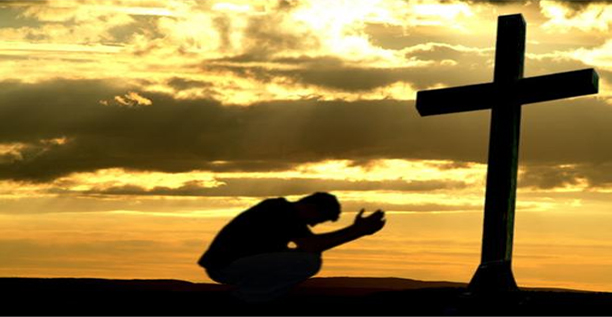 First Mennonite Church of ChristianMoundridge, KSA welcoming Community of Christians for PeaceFebruary 7, 2021